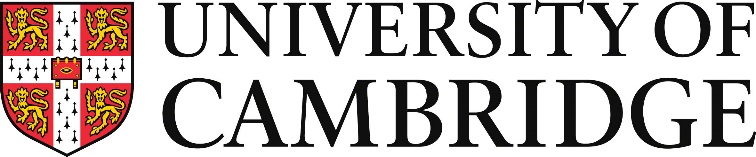 Faculty of Economics – MPhil in Economic ResearchMore details about prerequisites can be found at the following link: Entry Requirements | Faculty of Economics (cam.ac.uk)Where possible, please keep this document within 3 pages long.Please save this document as a PDF in order to be able to upload it on the Applicant Portal. For any questions or issues with this form, please email econgrad.admit@econ.cam.ac.ukIntermediate Microeconomics Please do not include any other courses that do not cover Intermediate Microeconomics. There is space for those courses further down the document.If more rows are required, please hover your cursor at the bottom of the left side of the below table and click on the “+” sign.Intermediate MacroeconomicsPlease do not include any other courses that do not cover Intermediate Macroeconomics. There is space for those courses further down the document.If more rows are required, please hover your cursor at the bottom of the left side of the below table and click on the “+” sign.Intermediate EconometricsPlease do not include any other courses that do not cover Intermediate Econometrics. There is space for those courses further down the document.If more rows are required, please hover your cursor at the bottom of the left side of the below table and click on the “+” sign.MathematicsYour mathematics course content should be equivalent to the undergraduate course offered at the University of Cambridge, as shown here.If more rows are required, please hover your cursor at the bottom of the left side of the below table and click on the “+” sign.Any other relevant coursesPlease include here all other relevant courses, except the ones you have already mentioned above.If more rows are required, please hover your cursor at the bottom of the left side of the below table and click on the “+” sign.Final year courses Please leave this empty if your course has already finished.Please ensure you provide us with a list of the final year courses you will take if your course is still in progress.Course nameCourse code UniversityYear of StudyGradeMain Course Textbook(s)Course nameCourse code UniversityYear of StudyGradeMain Course Textbook(s)Course nameCourse code UniversityYear of StudyGradeMain Course Textbook(s)Course nameCourse code UniversityYear of StudyGradeMain Course Textbook(s)Course nameCourse code UniversityYear of StudyGradeMain Course Textbook(s)